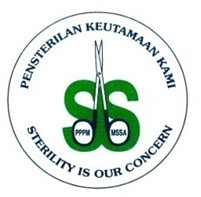 KURSUS OPERATOR STERILIZEROBJEKTIFMemperolehi pengetahuan mengenai  Aliran kerja di CSSUJenis dan fungsi sterilizer Penjagaan sterilizerMenjalankan ujian ujian keberkesanan sterilizer.Melakukan packagingMelakukan ‘loading & unloading’ yang betul.Pengurusan store steril dan pembekalan alat sterilTAJUKPengenalan Perkhidmatan PensterilanMikroorganismaKaedah Kaedah PensterilanJenis jenis sterilizerPenjagaan sterilizerPenyelenggaran sterilizerUjian Ujian PensterilanPembungkusanLoading & Unloading Pengurusan Store Steril Wet Load Recall set Ujian Pentauliahan Sterilizer Langkah langkah keselamatan di CSSU Budaya Korporat Latihan AmaliKURSUS OPERATOR STERILIZERBORANG PENDAFTARAN(Sila isi borang ini terus di dalam perisian Microsoft word, cetak dan kembalikan kepada kami)Nama: No. Kad Pengenalan: …………………………. Jawatan:…………………………………………..Hospital / Klinik /Institute:………………………………………………………………………………………..No. Telefon  Pejabat: ……………………………. Telefon Bimbit: …………………………….......Bayaran:   RM 1,110.00  setiap peserta (tidak termasuk penginapan, makan dan minum)Bersama ini disertakan cek/LPO No:……………………………..Jumlah RM:…………………….Bayaran kepada:Persatuan Perkhidmatan Pensterilan Malaysia ATAU Malaysian Sterile Service AssociationNo. Akaun : 80-0260158-7CIMB Bank, Empire Gallery Subang Jaya, G01 Empire Shopping Gallery, Jalan SS16/1, 47500 Subang Jaya, SelangorTandatangan:…………………………………  Tarikh:……………………………..Nota:Yuran Pendaftaran hendaklah dijelaskan selewat lewatnya empat (4) minggu sebelum tarikh mula kursus.Penginapan, makan dan minum semasa kursus adalah atas tanggong peserta.Tarikh                  			                                      Sila tanda pada tarikh yang dipilihWaktu kursus:    8.00 pagi hingga 5.00 petang                           Hari akhir kursus 8.00 pagi hingga 4.00 petang(Setiap pengambilan adalah terhad kepada 25 orang sahaja)Berikut adalah senarai hotel yang hampir ( sila buat tempahan sendiri).Untuk keterangan lanjut sila hubungi:Puan Yeoh Saw See		016-295 3883Puan Rahijah Abd Rahman	019-228 5010Google maps: 48 Jalan SS 15/5C, Subang Jaya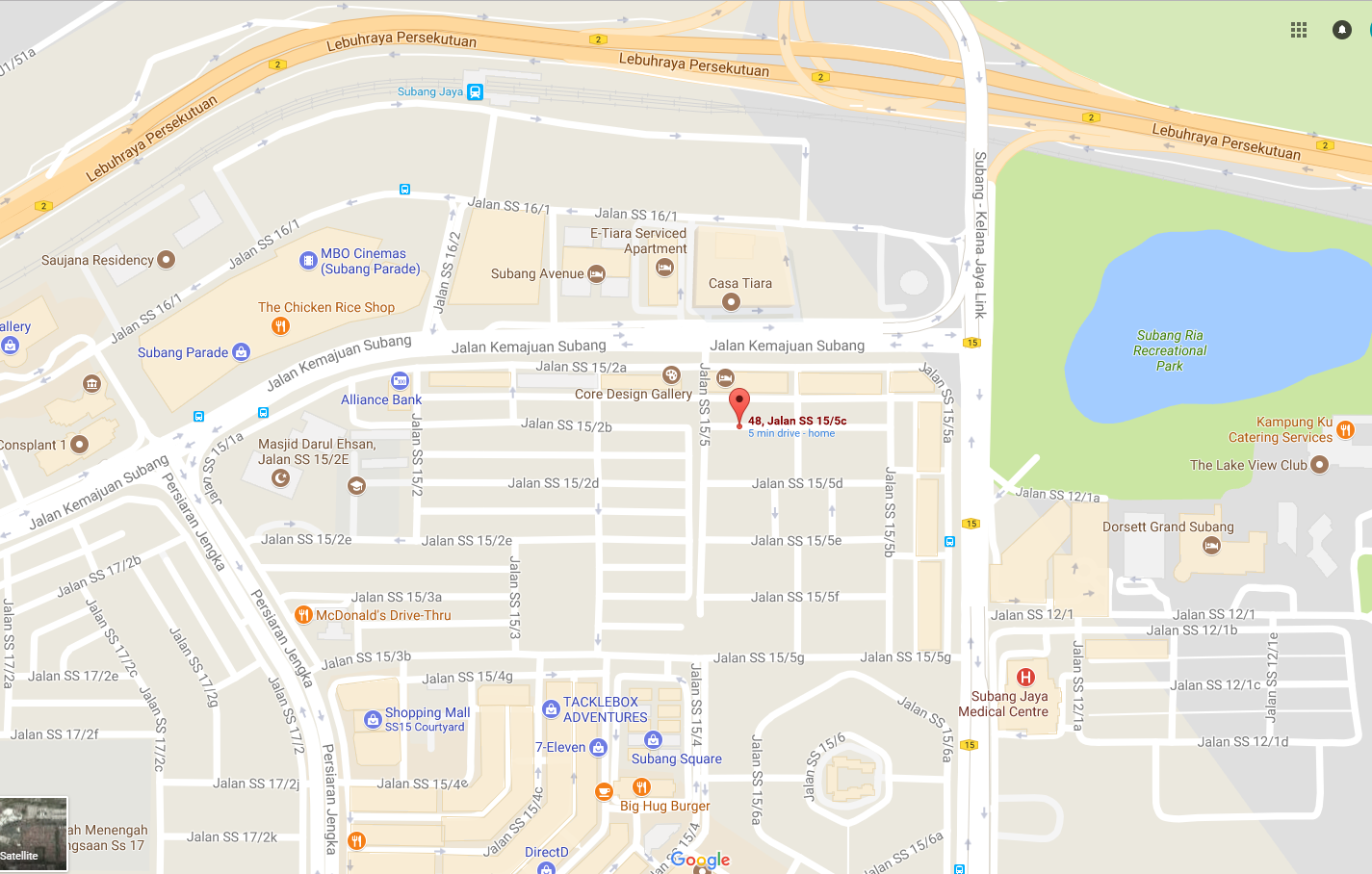 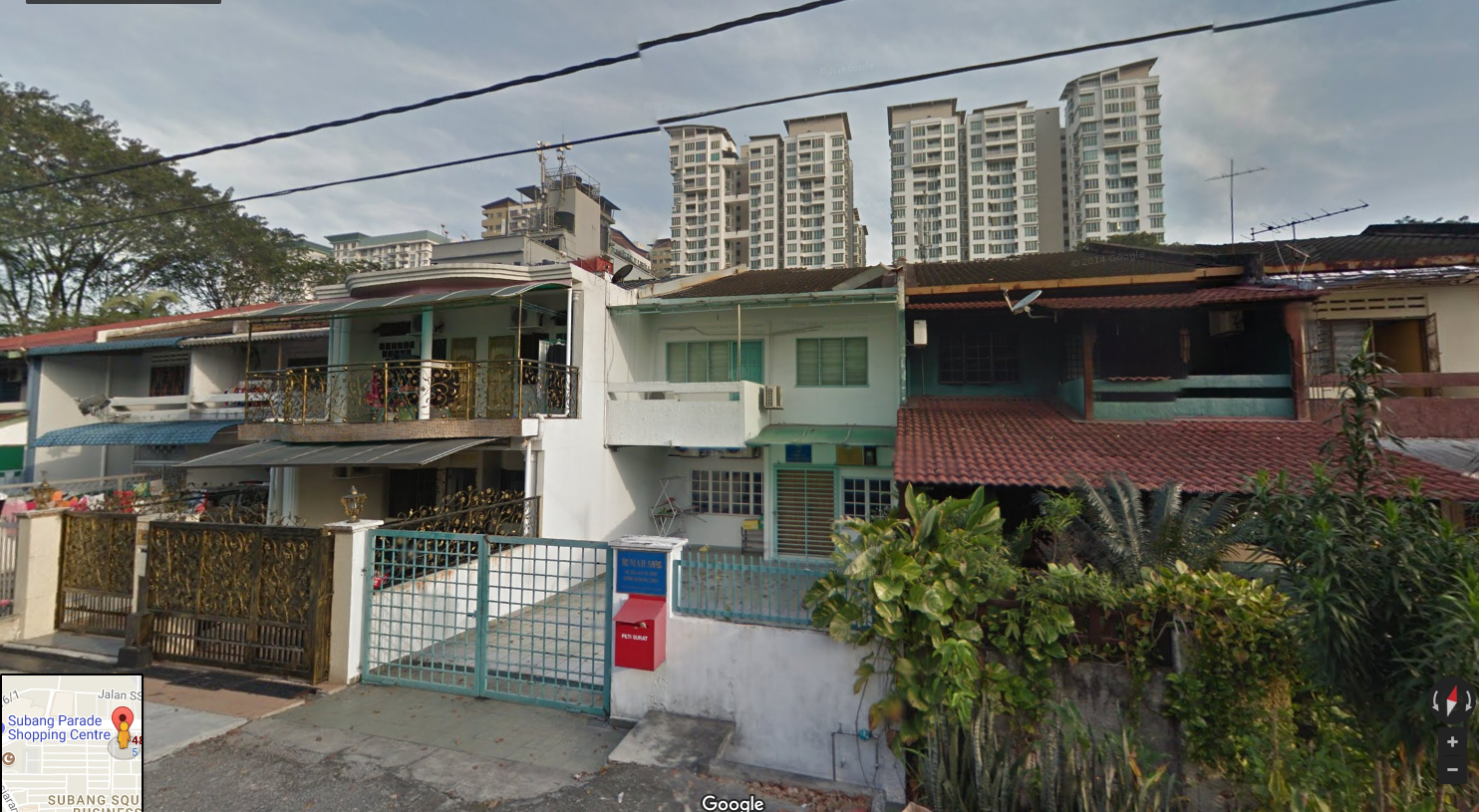 Tempat:Rumah MASNo. 48, Jalan SS 15/5C47500 Subang JayaSelangor, MalaysiaTelefon:03-56342618Fax:03-56341618Email:mssa.pppm@gmail.comAnjuran:Persatuan Perkhidmatan Pensterilan Malaysia (PPPM) Malaysian Sterile Service Association (MSSA)13 - 16 February 202313 - 16 March 202322 - 25 May 202310 - 13 July 202314 -17 August 202318- 21 September 2023Subang Park Hotel, Jalan SS 15/5A47500 Subang Jaya, SelangorTel No.  03-56330128Hotel EV ,143 Jalan SS 15/5A World47500 Subang Jaya, SelangorTel No. 03-56362929Best View Hotel141, Jalan SS15/5A47500 Subang Jaya, SelangorTel. No: 03-56121755Hotel 1st InnNo. 99-1, Jalan SS 15/5A47500 Subang Jaya, SelangorTel. No: 03-56323111Subang Valley Hotel1, Jalan SS 15/5A47500 Subang Jaya, SelangorTel. No: 03-56323128Hotel Lismar129, Jalan SS 15/5A47500 Subang Jaya, SelangorTel No:  03-56112195